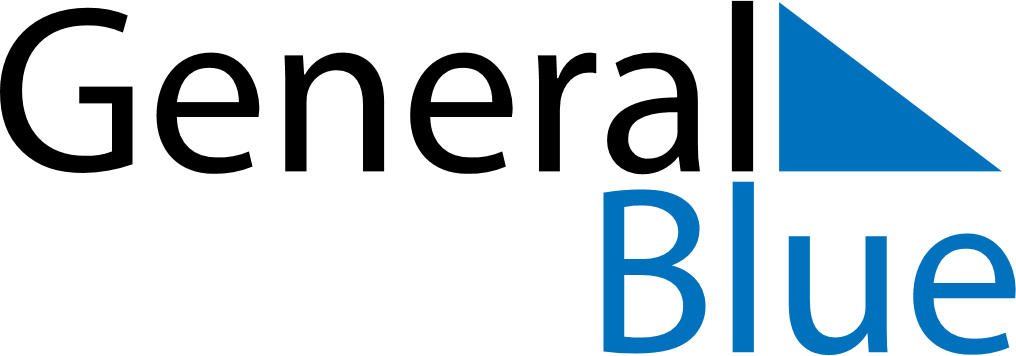 September 2024September 2024September 2024September 2024September 2024September 2024Jilikul, Khatlon, TajikistanJilikul, Khatlon, TajikistanJilikul, Khatlon, TajikistanJilikul, Khatlon, TajikistanJilikul, Khatlon, TajikistanJilikul, Khatlon, TajikistanSunday Monday Tuesday Wednesday Thursday Friday Saturday 1 2 3 4 5 6 7 Sunrise: 5:56 AM Sunset: 6:55 PM Daylight: 12 hours and 59 minutes. Sunrise: 5:57 AM Sunset: 6:54 PM Daylight: 12 hours and 56 minutes. Sunrise: 5:57 AM Sunset: 6:52 PM Daylight: 12 hours and 54 minutes. Sunrise: 5:58 AM Sunset: 6:51 PM Daylight: 12 hours and 52 minutes. Sunrise: 5:59 AM Sunset: 6:49 PM Daylight: 12 hours and 49 minutes. Sunrise: 6:00 AM Sunset: 6:48 PM Daylight: 12 hours and 47 minutes. Sunrise: 6:01 AM Sunset: 6:46 PM Daylight: 12 hours and 45 minutes. 8 9 10 11 12 13 14 Sunrise: 6:02 AM Sunset: 6:45 PM Daylight: 12 hours and 42 minutes. Sunrise: 6:02 AM Sunset: 6:43 PM Daylight: 12 hours and 40 minutes. Sunrise: 6:03 AM Sunset: 6:41 PM Daylight: 12 hours and 38 minutes. Sunrise: 6:04 AM Sunset: 6:40 PM Daylight: 12 hours and 35 minutes. Sunrise: 6:05 AM Sunset: 6:38 PM Daylight: 12 hours and 33 minutes. Sunrise: 6:06 AM Sunset: 6:37 PM Daylight: 12 hours and 31 minutes. Sunrise: 6:07 AM Sunset: 6:35 PM Daylight: 12 hours and 28 minutes. 15 16 17 18 19 20 21 Sunrise: 6:07 AM Sunset: 6:34 PM Daylight: 12 hours and 26 minutes. Sunrise: 6:08 AM Sunset: 6:32 PM Daylight: 12 hours and 23 minutes. Sunrise: 6:09 AM Sunset: 6:31 PM Daylight: 12 hours and 21 minutes. Sunrise: 6:10 AM Sunset: 6:29 PM Daylight: 12 hours and 19 minutes. Sunrise: 6:11 AM Sunset: 6:28 PM Daylight: 12 hours and 16 minutes. Sunrise: 6:12 AM Sunset: 6:26 PM Daylight: 12 hours and 14 minutes. Sunrise: 6:12 AM Sunset: 6:24 PM Daylight: 12 hours and 12 minutes. 22 23 24 25 26 27 28 Sunrise: 6:13 AM Sunset: 6:23 PM Daylight: 12 hours and 9 minutes. Sunrise: 6:14 AM Sunset: 6:21 PM Daylight: 12 hours and 7 minutes. Sunrise: 6:15 AM Sunset: 6:20 PM Daylight: 12 hours and 4 minutes. Sunrise: 6:16 AM Sunset: 6:18 PM Daylight: 12 hours and 2 minutes. Sunrise: 6:17 AM Sunset: 6:17 PM Daylight: 12 hours and 0 minutes. Sunrise: 6:18 AM Sunset: 6:15 PM Daylight: 11 hours and 57 minutes. Sunrise: 6:18 AM Sunset: 6:14 PM Daylight: 11 hours and 55 minutes. 29 30 Sunrise: 6:19 AM Sunset: 6:12 PM Daylight: 11 hours and 52 minutes. Sunrise: 6:20 AM Sunset: 6:11 PM Daylight: 11 hours and 50 minutes. 